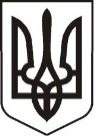 У К Р А Ї Н АЛ У Г А Н С Ь К А    О Б Л А С Т ЬП О П А С Н Я Н С Ь К А    М І С Ь К А    Р А Д А Ш О С Т О Г О   С К Л И К А Н Н ЯРОЗПОРЯДЖЕННЯміського  голови     16 січня 2018 р.	                                   м. Попасна                                       № 3                      Про привітання членів Попаснянськоїміської ветеранської організації                                                                                                     з днем народженням                   Згідно з Програмою  з питань соціального захисту та соціального забезпечення населення  міста Попасна на 2018 рік, затвердженої рішенням сесії міської ради  від 22.12.2017  № 91/15:1. Активу Попаснянської міської ветеранської організації вітати членів Попаснянської міської ветеранської організації з днем народженням на дому.2. Вручити матеріальне заохочення  членам Попаснянської міської ветеранської організації згідно списку (додаток).3. Витрати  на  матеріальне заохочення    здійснити за рахунок  коштів виконкому міської ради на соціальний захист та соціальне забезпечення населення міста Попасна.    Кошторис    витрат  затвердити (додаток). 4. Контроль за виконанням даного розпорядження покласти на фінансово-господарський відділ (Омельченко Я.С.) та організаційний відділ (Висоцька Н.О.)                    Міський голова                                                            Ю.І. ОнищенкоВисоцька,2 05 65Додаток  до розпорядження міського голови від 16.01.2018 № 3СПИСОК членів міської ветеранської організації для вручення  матеріального заохоченняГуржій Лідія Кирилівна – 100,00 грн.;Чудновець Валентина Афанасіївна – 100,00 грн.;Журбенко Тетяна Олексіївна – 100,00 грн.;Єщенко Тамара Прохорівна – 100,00 грн.;Глущенко Федір Андрійович – 100,00 грн.;Піткін Євген Іванович – 100,00 грн.;Демиденко Володимир Іванович – 100,00 грн.;Квашина Тетяна Вікторівна – 100,00 грн.;Тарасюк Світлана Володимирівна – 100,00 грн.;Карпенко Надія Миколаївна – 100,00 грн.;Каліта Валентина Вікторівна – 100,00 грн.;Лепека Валентин Олександрович – 200,00 грн.;Бикова Валентина Миколаївна – 200,00 грн.;Ковтун Ніна Василівна – 200,00 грн.;Рябченко Микола Федорович – 100,00 грн.Медведєва Марія Аркадіївна – 200,00 грн.;Тішаков Віктор Сергійович – 100,00 грн.;Кошик Валентина Євграфівна – 100,00 грн.                Начальник організаційного відділу                                       Н.О. Висоцька Додаток  до розпорядження міського голови від 16.01. 2018 № 3К О Ш ТО Р И Свитрат на  поздоровлення членів ветеранської організації        1. Матеріальне заохочення               14 чол.*100,00 грн.          -  1400 ,00 грн.       2. Матеріальне заохочення               4 чол.*200,00 грн.         -    800 ,00 грн.                            ВСЬОГО:             2200,00 грн. (дві тисяча двісті грн. 00 коп.) Начальник організаційного відділу                                                Н.О. Висоцька Начальник фінансово – господарського відділу, головний бухгалтер	                                                                         Я.С. Омельченко